Анализа Државното финансирање на граѓанскиот сектор со фокус на проекти насочени кон Роми2016 – 2021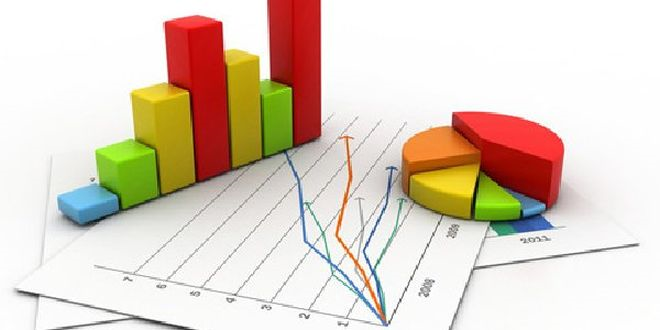 MKСодржината на оваа публикацијата е единствена одговорност на Асоцијација Иницијатива за социјална промена - ИнСоК  и на ниту еден начин не може да се смета дека ги одразува гледиштата на Цивика мобилитас, Швајцарската агенција за развој и соработка (SDC) или организациите што ја спроведуваат.🇬🇧The contents of this publication are the sole responsibility of Association Initiative for social change – InSoC  and can in no way be taken to reflect the views of Civica Mobilitas, Swiss Agency for Development and Cooperation (SDC) or implementing organizations.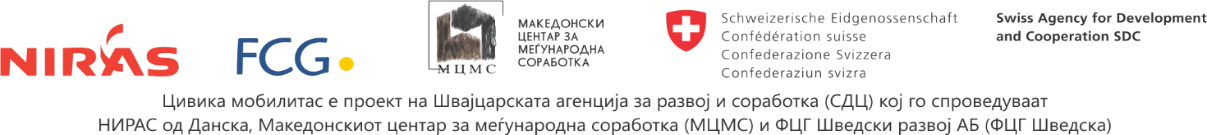 ВОВЕДФинансирањето на граѓанскиот сектор кај ромската заедница е еден од  клучните елементи на  државата за поддршка во насока интегрирање во општеството. Финасирање на граѓанскиот сектор кај ромската заедница од страна на државата треба да биде значителен извор на одржливост на граѓанските организации, а самото тоа  е предуслов за обезбедување демократски и социо-економски просперитет.Оваа анализа има за цел да иницира подобрување на државната за поддршка на граѓанскиот сектор кај ромската заедница во насока интегрирање во општеството.Анализата е продукт за контуиранато залагање, застапување на Асоцијација Иницијатива за социјалнапромена ИнСоК – Скопје за степенот на државно финасирање на граѓанскиот сектор при спроведувањето на акции – проекти насочени кон Ромите.Во Република Северна Македонија, се финасираат активностите на граѓанскиот сектор но не може да констатираме дека тоа преставува значителен дел во оддржливота на истите а исто така не постои афирамативно финасирање на маргинализираните заедници за побрзо вклучување во општеството, како што е и заедницата на ромите. Афирмативното финасирање на граѓанскиот сектор кај ромската заедница препорачана е и од страна на Европската Унија и други меѓународни организации како една од клучните начини за унапредување на социо-економскиот и демократски капацитет за вклучување на оваа заедница во општеството. Со заклучоците и препораките на оваа анализа очекуваме  иницирање  зголемување на посветеноста на државата преку институциите да се финасира оддржливоста на граѓанскот сектор во насока на дополнителни насоки за процесите на интеграција и вклучување на ромскта заедница во општеството. МетодологијаВо рамки  на оваа анализа се  анализира финансирањето на граѓанските организации кои спроведувале проекти или акции во заедницата на ромите во Република Северна Македонија.Анализата користи податоци од базата на Владата на Република Северна Македонија која е објавена на веб-страната www.nvosorabotka.gov.mk  и истите ги споредува во однос на потребите а и резулатите во заедницата на Роми. Оваа  анализа не ги опфаќа другите видови поддршка коишто  се  обезбедуваат од  државата за граѓанските организации, стрества кои општините ги доделуваат за проекти на локално ниво или други срества кои преку други начини се доделуваат на граѓанските организации.Предмет на анализа се организациите регистрирани согласно Законот за здруженија и фондации и директната буџетска поддршка за нив на национално ниво  (Влада, министерства, агенции и сл.).При подготовка на оваа Анализа се користеше и можноста за слободен пристап до информации од јавен карактер, беа  подготвени и доставени барања до министерства за кои имавме информации дека се спроведувале низа на проекти и активности поврзани со Стратегијата за Роми и Акциските планови на декадата за вклучување на ромите 2005-2015. За подготовка на Анализата воедно беше користена и други анализи кои директно или индиректно се предмет на други засегнати страни во разработка на прашањата за интеграција на ромите во Македонското општеството. Важноста на финансиската  поддршка за граѓанските  организации од страна на државатаГраѓанските организации се важен сегмент во општество. Тие се генератор на промоција на човековите права, демократијата и владеење на  правото. Тие иницираат акции кои овозможуваат подобрување, развивање или практикување на норми, правила, состојби кои треба да  создаваат и одржуваат безбедна  и овозможувачка  околина во  која  граѓанските треба да живеат.  Важен  дел од  овозможувачката околина претставува финансиската одржливост на граѓанските организации бидејќи преку неа можеме да веруваме декаовие процеси реално се остварливи.Клучно во насока на финасирањето на граѓанските организации од страна на државата Меѓународните донатори кои  го поддржуваат развојот на граѓанското   општество  во  Република Северна Маедонија  сметаат  дека  диверзификацијата на  средствата за  финансирање, примарно преку  зголемен пристап до државни средства, е решението за  финансиска стабилност на граѓанското општество. Донаторите главно сметаат дека одржли воста  на граѓанскиот сектор треба да  биде идеално обезбедена преку  воспоставување вистинско партнерство меѓу владата и граѓанското општество.Преку извештаите за напредок, реформирање на системот за финансиска поддршка на граѓанскиот сектор од страна на државата, ЕУ го прпорачува од 2006 година. Со секој извештај во делот кој се  однесува на напредокот на граѓанското општество, нагласено е дека развојот на  граѓанското општество е ограничен како  резултат на недостигот на средства и силната зависност од  странски извори на финансирање. Во извештајот за напредок од 2010 година се  истакнува потребата од ситемска алокација на средства и подобрување на системот во пристапот, оценка и избор како и истите треба да бидат  целосно транспарентни. На осмиот по ред Семинар за Роми за социјална инклузија на Ромите во Република Северна во работни групи беа опфатени приоритените области согласно Стратегијата за Роми 2014-2020 и тоа: Домување / Повратници, Образование / Вработување,Недискриминација / Родова еднаквост. По усогласувањето, Европската комисија, предлог заклучоците беа доставени на седница на Влада на Република Северна Македонија на која беа усвоени и истите требаше редовно да се следат низ процесот на имплементација. Одржувањето на ваквиот работен состанок претставуваше продолжување на состаноците иницирани од страна на Генералниот Директорат за проширување при Европската комисија, како дел од низата одржани состаноци од ваков тип во земјите од Западен Балкан со цел да се следи степенот на интеграција на Ромите во општеството како ранлива група на граѓани.Важноста на државното финансирање на граѓанскиот секотор во Република Северна Македонија се потврдува и со анализата на искористеноста на поддршката од ЕУ за граѓанското  општество во  земјите од  Западен Балкан за  периодот 2007-2013  година, според кој од  трите земји за  кои  е направена споредбата, најмала е поддршката за граѓанските организации во Република Северна Македонија. Државното финансирање по глава  на жител изнесува 0,59 евра, што е најмало споредено со Црна Гора (3,34 евра) и Србија (1,98 евра), дополнително споредбата со износот на финансирање по  глава  на жител од  ИПА ЦСФ и ЕИДХР (0,56  евра) покажува дека државното финансирање е исто  толку значаен извор на финансирање колку и ЕУ. Буџетското издвојување на државата за Ромската заедница во однос на интеграција е на многу ниско ниво и се движи од 290,000 до 750,000 евра реализиран буџет на годишно ниво. Покрај тоа што буџетот е премногу мал за постигнување на видливи промени кај Ромската заедница, истиот не се реализира според планот на почетокот на годината и дополнително се крати при ребаланс на буџетот. Капиталните расходи за поддршка на инфраструктурата на Ромската заедница се многу ниски и државата покрај “стандардното“ издвојување во рамките на 4-те приоритети од Националната стратегија не издвојува дополнителни средства. Од досегашните анализи, идентификувани се неколку причини и тоа: Мала политичка моќ за влијание врз државниот буџет и недоволно познавање и разбирање на буџетските процеси. ИПА фондовите претставуваат можност за директна поддршка на Ромската заедница во унапредување на нивната положба. Досегашната распределба на ИПА фондовите се одвива преку “надворешно“ дефинирање на потребите, без притоа да се земат реалните потреби на Ромската заедница. Како резултат на тоа ефектот од програмите и финансирањето од ИПА фондовите е мал врз Ромската заедница. Дополнително, административните бариери и слабиот капацитет на Ромските НВО и институциите да ги апсорбираат фондовите придонесува за пропуштање на можноста за решавање на одредено прашање од заедницата.Домашните стратешки документи ја потврдуваат значајната улога  на државното финансирање за одржливоста на граѓанското општество.  Во рамките на двата стратешки документи на Владата за развој на граѓанското општество, беа  предвидени активности за обезбедување одржливост на граѓанските организации, со посебен фокус на директната поддршка од државата.Правна рамкаПрактиките на  распределба на  средствата наменети за  граѓанските организации од  страна на  државата произлегуваат од  постоечката  правна  рамка.  Во  Република Северна Македонија, буџетското  финансирање  на граѓанските организации својот  основ го има во Законот за извршу- вање на буџетот на Република Северна Македонија. Законот за здруженија и фондации, Програма за финансирање на програмските активности на здруженијата и фондациите за 2021 година, како  и во закони и подзаконски акти на соодветните министерства и другите органи на државната управа  соодветно за областите кои ги регулираат тие закони како и други документи за јавни политики за кои се предвидени сретства за финасирање во Буџетот на Република Северна Македонија а посебно за заедницата на Ромите, Акциските планови на Стратегијата за Роми 2014-2020 година. Карактеристиките на моделот за државно финансирање на граѓанските организации во Република Северна Македонија го позиционираат како медитерански или источно-европски модел, каде односот меѓу државата и ГО сѐ уштее во развој. Моделот се карактеризира со ниско  ниво на државно  финансирање, или занемарување на граѓанските организации или  создавање  зависни односи, традиции или  непотизам или  пак политички интереси при финансирање и вклучување на ГО во обезбедувањето услуги.  Распределбата на средства од Буџетот на Република Северна Македонија од  буџетската ставка  463-Трансфери до  невладини организации се  распределуваат преку  11 различни  органи на државната управа и истото тоа е децентрализирана. Средствата на годишно  ниво и може  да се разликуваат од година во година.  Институционална поставеност имплементација и следење на Стратегијата за Роми 2014-2020 и Националните акциски планови.Постоењето, а оперативниот застој во функционирањето на националното координативно тело како меѓу-министерско тело кое треба да го следи прогресот на имплементација на среднорочната стратегија во разгледуваниот период, е значаен предизвик во институционалното функционирање, кој произлегува како појава меѓу другото и од релативно долгата политичка криза во Македонија која кулминираше во 2016/2017 година.Неусогласената улога како политичка, оперативна така и улогата во следењето на имплементацијата на стратешкиот документ, посебно изразена помеѓу двете министерства (МТСП преку Одделението за имплементација на Стратегијата за Ромите    од   една   стана   и   Министерството   без   ресор   од   друга   страна) ја успоруваше и усложнуваше реализацијата на активностите предвидени во Ациските планови за вклучување на ромите, самото тоа беше сигнал да не се зголемуваат буџетсите алокации за проекти наменети за прашања поврзани соинтеграцијата на ромите во државата.Граѓански организаци организирани во заедницата на ромиГражанските организации дејствуваат во релативно погодна средина за делување. Таа им овозможува остварување на целите и делување во општеството. Основните човекови права и слободи (здружување, собирање и изразување) се законски гарантирани. Тие меѓу другото се и усогласени со меѓународните и со европските правила и стандарди. Во однос на финансиката одржливост може дасе констатира дека не е најсоодветно прилагодена на специфицните цели на делување на граѓанскотоопштество. Во однос на граѓанските организации на помалите заедници воопшто и не е направено минимален напредок. Оваа состојба придонесува за отежнето работење и ограничувачки потенцијал и развој.Државното  финансирање  за ГО  има потенцијал да биде значителен  извор на одржливост за граѓанските  организации,  но отсуствуваат системски  реформи.  Транспарентноста  и отчетноста на институциите по однос на доделените средства за ГО е на ниско ниво. Односот меѓу владата и граѓанското  општество останува неразвиен. Процесот на основање на Советот за соработка меѓу Владата и граѓанското општество остана отворен со потенцијал да биде унапреден. Клучно  за граѓанскиот дијалог и за развојот на граѓанските организации е спроведувањето  на Стратегијата  за соработка на Владата  со граѓанскиот сектор. Сепак отсуствуваше политичка  волја и интерес за спроведување на клучните мерки (меѓу кои и унапредување на државното финансирање за ГО). Одраз  на односот и довербата меѓу владата и граѓанското општество е ниското ниво на вклученост на ГО и на јавноста во процесите на подготовка на закони и креирање политики.Степенот на државно финансирање на граѓанскиот сектор во спроведувањето на акции – проекти насочени кон РомиГраѓанските организации претставуваат столб кој делува кон унапредување на општеството во различни сфери. Основата за обезбедување на слободно дејствување на граѓанските организации се гарантирани со Уставот на државата, Законот за здруженија на граѓани и фондации и други документи од висока важност испорачани од меѓународни организации кои претставуваат гаранција за слободно делување на граѓанските организации.Во раните деведесетти, во Македонија се воведе терминот „невладина организација“, кој јавноста го препозна како организации поврзани со странски донатори. Првата критика на овој концепт се појави во 1999 година, кога се воведоа термините „граѓанска организација“ (ГО) и „здружение и организација на граѓани“, како пошироки и посеопфатни дефиниции за граѓанското општество. Законот за здруженија и фондации ги дефинира граѓанските организации како здруженија базирани на вредности и интереси, кои се позитивни, непартиски и непрофитни. Непартискиот карактер ги разликува граѓанските организации од политичките партии, но овој закон не ги вклучува синдикатите, стопанските комори, црквите и верските заедници, организациите, како Црвениот крст и, се разбира, политичките партии кои се регулираат со посебни закони.Главните извори за финансирање на граѓанските организации се странски донатори и финансирање од страна на државата. Иако не споредливо, државата финансира проекти кои се фокусирани во различни сфери со цел да обезбедат унапредување на општествените текови. Најголем дел од земјите на ЕУ, директната поддршка од државата зазема водечко место во изворите на средства за финансирање на граѓанските организации за разлика од Република Северна Македонија, која што обезбедува минимална поддршка за граѓанските организации кои претставуваат еден од клучните двигатели на промените во општествотоВо Република Северна Македонија во изминатите години висината на издвоените средства од страна на државата за граѓанските организации е различна односно просекот на претходните 2 години изнесува околу 330.000,00 евра. Иако се објавува јавен повик за аплицирање, многу од граѓанските организации сметаат дека нивото на распределбата на овие средства не е транспарентен. Како дел од препорактие упатени кон Владата за подобрување на финансирањето на граѓанските организации вклучува и подобрување на законската рамка и транспарентноста на распределбата на финансиската поддршка.Државното финансирање во граѓанскиот сектор иако е неопходно, тоа е сведено на минимум. Финансирањето пак, на акции односно проекти насочени кон Ромите е уште помало. Иако постојат голем број на граѓански организации кои работат на прашањето на Ромите, било од аспект на заштита на нивните права, заштита од дискриминација, инклузија, образование, тие се уште се потпираат на донатори од странство. Државата не ги препознава потребите за акции и проекти насочени кон ромската заедница. Доколку се анализира периодот 2016 – 2020 ќе заклучиме дека државната помош е минимална односно во 2017 и 2018 година државата воопшто немала никаква директна финансиска помош кон граѓанските организации.Степенот на државно финансирање на граѓанскиот сектор во спроведувањето на акции – проекти насочени кон Роми за 2016 годинаВо 2016 година, буџетот предвиден за директна финансиска поддршка изнесува 12.000.000,00 денари што во споредба е за 3.000.000,00 денари помалку од буџетот предвиден за трансфери кон граѓанските организации од 2012. Поддршката од државата се доделува на граѓанските организации  за програми, акции и проекти од следниве приоритетни цели: Зголемување на економскиот раст и вработеноста, пораст на животниот стандард на граѓаните и подобар и поквалитетен живот преку:Подобрување на конкурентноста на македонските производи;Зголемување на учеството на обновливите видови на енергија во финалната потрошувачка на енергија и енергетската ефикасност;Зголемување на туристичката понуда и градење на препознатлив туристички имиџ со воведување на светски стандарди во туристичко- угостителските услуги;Промовирање на семејството и креирање политики за поддршка на семејството;Зајакнување на концептот за родова еднаквост и недискриминација во буџетските политики на национално и локално ниво и унапредување на еднаквите можности на сите нивоа;Одржлив, ефикасен и достапен систем за обезбедување на здравствена заштита на населението и подобар квалитет на здравствените услуги на населението;Поттикнување на развојот на културата во насока на создавање естетски плурализам на уметничките вредности со јакнење на едукативната, забавната, економската, кохезивната и другите димензии на културата;Континуирана заштита на културното наследство  н езависно од неговото историско, цивилизациско и етнокултурно обележје;Планирање и одржливо користење на просторот и природните богатства;Развивање на институционалните капацитети во фукнција на заштита на животната средина, природата и планирање на на просторот;Развој на концепти на општествена одговорност и унапредување на општествено одговорни практитки.За оваа приоритетна цел планирани се 7.500.000,00 денари односно 25 грантови со износ на средствата по грант од 300.000,00 денари.Интеграција на Република Македонија во Европаската унија и НАТО, преку:Натамошен развој на европските демократски вредности во процесот на пристапување;Зголемување на учеството на граѓанскиот сектор и социјалните партнери во процесот на креирање и имплементација на политики.За оваа приоритетна цел планирани се 1 500 000 денари, односно 5 грантови со изност од 300 000 денари по грант.Бескомпромисна борба против корупцијата и криминалот и ефикасно спроведување на правото, преку: Јакнење на борбата против корупцијата и организираниот криминал;Јакнење на владеењето на правото;Создавање на ефикасен систем за заштита и почитување на човековите права и слободи;Владата, за оваа приоритетна цел има издвоенои 1.500.000,00 денари поделена на 5 грантови од по 300.000,00 денари. Инвестирање во образованието, иновациите и ин форматичката технологија како клиучни елементи за креирање општествено базирано на знаење преку:Осовременување на образовниот систем и науката со цел да се обезбедат компетенции потребни за пазарот на труд и развој на економијата;Развој и примена на информациските технологии во сите сегменти на живеењето;Намалување на дигиталниот јаз со создавање олеснети услови за пристам до информатичко комуникациски технологии и зголемување на информатичко – комуникациските вештини на граѓаните.За четвртата приоритетна цел издвоени се 1.500.000,00 денари, поделени на 5 гранта од по 300.000,00 денари секој.Од предвидените 40 грантови само 2 ромски организации имаат добиено финансиска поддршка во висина од 300.000,00 денари секоја, односно вкупно 600.000,00 денари. Според достапните податоци, една од организациите која била поддржана има предвидено активности поврзани со развој на културното наследство на Ромите во Република Македонија преку публикација и промоција на книга со приказни и Буквар – сликовница на ромски јазик. Додека пак другата поддржана организација има предвидено активности поврзани со намалување на нивото на корупција и подобрување на оперативното функционирање на институциите и граѓанскиот сектор преку организирање на тренинзи, подготовка на прирачник со јавни одговорности на вклучените институци, како и организирање на кампања за подигање на свеста кај јавноста.Од двете поддржани организации, само една организација има предвидено проект/ акција директно за Ромите, додека втората ромска организација има планирано општа акција.Од графичкиот приказ можеме да забележиме дека само 5% од вкупно предвидениот буџет е предвиден за ромски граѓански организации. Доколку го земеме во предвид дека само една организација има проект односно акција директно насочена кон ромската заедница тој процент се намалува на околу 2.5%. Како етничка заедница која во најголем дел се соочува со социјална исклученост, постојана дискриминација и е економски слаба во секој поглед овој процент е мал и секако недоволен. Како може да се влијае директно врз заедницата и да се постигне некаков напредок, без разлика дали се однесува на образование, вработеност, инклузија со толку малку средства. Степенот на државно финансирање на граѓанскиот сектор во спроведувањето на акции – проекти насочени кон Роми во 2017 и 2018 годинаДржавното финансирање во 2017 година беше најавено со неверојатни 800.000,00 евра, средства предвидени за граѓанските организации од Буџетот на Република Македонија. Кон крајот на 2016 година, Владата на Република Македонија ја објавува Програмата за финансирање на програмските активности на здруженијата и фондациите за 2017 година, во вредност од 50.000.000,00 денари. На седница на Владата на Република Македонија, одржана на 28.03.2017 носи Програмата за изменување на Програмата за финансирање на програмските активности на здруженијата и фондациите за 2017 година во која буџетираните 50.000.000,00 денари ги дели на два типа на грантови. Грантови од Тип 1 се грантови во висина од 1.845.000,00 до 3.075.000,00 денари во вкупна вредност од 36.900.000,00 денари за следниве приоритетни цели:Борба против корупцијата, владеење на правото, демократија, човекови права, добро владеење, социјална кохезија и локална самоуправа;Проекти од областа на здравството и здравиот начин на живот;Економски развој, одржлив развој, рурален развој, култура и традиции;Млади, семејство и семејни вредности;Евроинтеграции;Област на нови технологии, социјални медии, нови медиуми и ИТ технологии;Хоризонтален приоритет: јакнење на капацитетите за проектен менаџмент на здруженијата и фондациитеТип 2: Грантови во висина од 307.500.00 денари до 615.000,00 денари, во вкупна висина од 13.100.000,00 во следниве приоритетни цели:Зголемување на  економскиот раст и на вработеностa, пораст на животниот стандард на граѓаните и подобар и поквалитетен живот, преку:Подобрување на конкурентноста на македонските производи;Зголемување на учеството на обновливите видови на енергија во финалната потрошувачка на енергија и зголемување на енергетската ефикасност;Зголемување на туристичката понуда и градење на препознатлив туристички имиџ со воведување на светски стандарди во туристичко-угостителските услуги;Развој и унапредување на земјоделството и руралниот развој;Намалување на социјалната исклученост на различни социјални ризични групи преку креирање политики за намалување на сиромаштијата, инклузивни политики за поголема социјална сигурност на населението и креирање на демографски политики;Одржлив, ефикасен и достапен систем за обезбедување на здравствена заштита на населението и подобар квалитет на здравствените услуги на населението;Стимулирање на креативниот уметнички потенцијал на сите граѓани на Република Македонија назависно од нивната етничка, верска, идеолошка, политичка, социјална, родова и старосна припадност;Континуирана заштита на културното наследство независно од неговото историско, цивилизациско и етнокултурно обележје;Подигнување на јавната свест и едуцирање на јавноста за правата и обврските во насока на заштита на животната средина, природата, водите и просторот;Унапредување на развојот на спортот.Интеграција на Република Македонија во Европската Унија и НАТО, преку: Натамошен развој на европските демократски вредности во процесот на пристапување;Афирмација на националната култура во земјите од регионот, од Европската унија и од светот;Зголемување на учеството на граѓанскиот сектор и социјалните партнери во процесот на креирање и имплементација на политиките;Вклучување на родовата перспектива и недискриминација во креирањето и спроведувањето на политиките на централно и локално ниво и унапредување на еднаквите можности на сите нивоа.Бескомпромисна борба  против корупцијата и криминалот и ефикасно спроведување на правото, преку:Јакнење на борбата против корупцијата и организираниот криминал;Јакнење на владеењето на правото; Создавање на ефикасен систем за заштита и почитување на човековите права и слободи и нивна заштита;Понатамошен развој на демократските принципи на полициското работење за подобрување на нивото на доверба меѓу граѓаните и полицијата, вклучувајќи и почитување на човековите права;Унапредување на институционалните механизми за превенција од трговија со луѓе и заштита на жртвите на трговијата со луѓе.Инвестирање во образованието, иновациите и информатичката технологија како клучни елементи за креирање општество базирано на знаење преку:Осовременување на образовниот систем и науката со цел да се обезбедат компетенции потребни за пазарот на труд и развој на економијата;Развој и примена на информациските технологии во сите сегменти на живеењето;Намалување на дигиталниот јаз со создавање олеснети услови за пристап до информатичко комуникациски технологии и зголемување на информатичко-комуникациските вештини на граѓаните.По завршениот оглас, Владата ги објави добитниците на грантови. Иако поради притисокот од јавноста за сомнеж дека грантовите се доделени на организации поврзани со власта, одлуката за доделување на грантови е поништена од страна на Владата и за прв пат граѓанскиот сектор останува без директна финансиска поддршка од страна на државата, ќе направиме кратка анализа на поддржаните организации согласно Одлуката на Владата за финансиска поддршка. Вкупната сума наменета за грантови од Тип 1 изнесува 36.720.005,00 денари и со ваков тип на грантови планирано било да се поддржат 14 организации. Од овие организации само една е ромска организација и нејзината акција се однесува директно на ромската заедница. Поддржаната ромска организација би била поддржана со 1.845.000,00 денари. 
Од графиконот можеме да забележиме дека повторно за ромските организации се одделени минимални 5% од вкупната сума предвидена за грантови од типот 1.Грантови од тип 2 односно грантови во висина од 307.000,00 денари до 615.000,00 денари ( со вкупна висина од 13.100.000,00 денари) биле доделени на 28 здруженија од кои само една ромска организација со висина на грант од 495.000,00 денари. Акцијата која е финансиски поддржана од државата не се однесува директно на Ромите како заедница туку истата е општо-корисна.Одлуката за распределба на средства, под притисок од јавноста беше повлечена, и во 2017 година немаше директно државно финансирање на граѓанскиот сектор. Министерството за труди и социјална политика во 2017 објавило пет конкурса за финансиска поддршка на проекти, но во ниту еден од поддржаниет проекти нема акции кои се однесуваат директно и конкретно на ромската заедница. Со изостанување на директното финансирање на државата изостана и државното финансирање на граѓанските организации за акции поврзани со Ромите и ромската заедница.Наредната, 2018 година исто така изостана државното финансирање на огромно незадоволство на граѓанските организации. Поголемиот дел од средствата предвидени за државна поддршка на невладиниот сектор се префрлени кон Агенцијата за млади и спорт, која пак поддржа во најголема мера спортски клубови и здруженија. На овој начин во 2018 година исто така граѓанскиот сектор, односно невладините организации и здруженија останаа без финансиска поддршка од државата. Степенот на државно финансирање на граѓанскиот сектор во спроведувањето на акции – проекти насочени кон Роми во 2019Државното финансирање на граѓанскиот сектор повторно продолжува во 2019 година со објавување на Програмата за финансирање на програмските активности на здруженијата и фондациите за 2019 година од страна на Владата на Република Македонија. Предвидениот буџет за финансиска поддршка изнесува 12.000.000,00 денари, односно 20 грантови во висина од 600.000,00 денари. Финансиската поддршка се однесува кон следниве приоритетни цели:Развој на економијата, зголемување на продуктивното вработувањеи подигнување на животниот стандард на граѓаните:Создавање на поволна деловна клима со политики на соработка со бизнис- секторот, социјалните партнери, заштита на работничките права, недискриминација, зголемена ефикасност, транспарентност на институциите и целосно почитување на правната држава;Унапредување на концептот и практиките за општествена одговорност;Зголемување на земјоделските површини и на приносот и квалитетот на земјоделските производи;Развивање на социјално претприемништво;Натамошен развој на активниот туризам како потенцијал за силен локален економски развој;Унапредување на родовата еднаквост во сите области од општественото живеење и вклучување на родовата перспектива во креирањето на буџети и политики;Воведување на концепт на еднаквост и недискриминација во сите области на општественото живеење, а особено во областа на образованието, здравството, социјалната заштита, работните односи и правосудството.Република Македонија – членка на НАТО и Европската УнијаПромовирање на европските вредности во процесот на пристапување во Европската Унија преку транспарентност и зајакнување на соработката со граѓанскиот сектор и академската заедница.Одлучна и неселективна борба со организираниот криминал и корупцијата:Одлучна и неселективна борба со организираниот криминал и корупција, реформи во насока на владеење на правото, изградба на независни институции и зголемување на јавната безбедност.Јакнење на владеење на правото преку непристрасно и недискриминирачко спроведување на законите, изградба на независни институции и функционален систем на локална самоуправа:Јакнење на владеење на правото преку непристрасно и недискриминирачко спроведување на законите;Унапредување на човековите права и создавање на институционални капацитети за нивна ефикасна заштита.Реформи во образованието и инвестирање во иновации и информатичка технологија:Приближување на знаењето на учениците/студентите до барањата на пазарот на трудот и унапредување на соработката меѓу високообразовните институции, истражувачките центри, приватниот сектор и јавните институцииРеформи во правосудството:Создавање услови за независно, департизирано и ефикасно судство и правда достапна до сите.Целосно спроведување на Охридскиот рамковен договор и градење на граѓанска држава и етничка кохезија врз принципите на меѓусебна толеранција и почитување:Градење на унитарно, мултикултурно и толерантно општество преку суштинска политичка поддршка со која Република Македонија ќе се гради како граѓанска држава на сите што живеат во неа: Македонци, Албанци, Турци, Срби, Власи, Роми, Бошњаци и сите други заедници во насока на поголема интеркултурна комуникација и градење на дух на меѓусебно почитување;Подобрување на состојбата на Ромите.Намалување на аерозагадувањето:Зголемување на јавната свест и едукација на населението од областа на животната средина и реализација на кампањи од областа на заштита на животната средина. Од предвидените 20 грантови, доделен е само еден грант на ромска организација односно на акција/проект директно наменет за ромската заедница во приоритетната цел бр. 4:  Јакнење на владеење на правото преку непристрасно и недискриминирачко спроведување на законите, изградба на независни институции и функционален систем на локална самоуправа. Вредноста на поддржаната акција изнесува 599.512,00 денари.Од графиконот можеме да забележиме дека средствата издвоени за директна финансиска поддршка од државата за граѓанскиот сектор за акции наменети за Роми повторно не надминуваат 5%. Дотолку повеќе што во приоритетната цел број 7: „ Целосно спроведување на Охридскиот рамковен договор и градење на граѓанска држава и етничка кохезија врз принципите на меѓусебна толеранција и почитување“ е изрично наведено: „Подобрување на состојбата на Ромите“. Во 2019 година директна државна финансиска помош преку поддржување на акции и проекти доделуваше и Агенцијата за млади и спорт и тоа во два наврати од кои во првиот повик се прераспределуваа средства во висина од 3.000.000,00 денари , а во вториот повик средства во висина од 1.700.000,00. Сепак во поддржаните организации односно проекти ниту еден не беше на ромска организација или пак да се однесуваше директно на Ромите и ромската заедница.Степенот на државно финансирање на граѓанскиот сектор во спроведувањето на акции – проекти насочени кон Роми во 2020Државното финансирање во текот на 2020 година е во знакот на ублажување на последиците од пандемијата на COVID-19. Следствено на тоа и повикот на Владата за аплицирање за директна поддршка на невладиниот сектор се однесува на проекти односно акции насочени кон убалжување и сузбивање на последиците од пандемијата. Програмата на Владата за финансирање на програмски активности на здруженија и фондации за превземање на итни мерки за справување со кризата предизвикана од коронавирусот  COVID-19 ги утврдува приоритетните цели:Информирање на јавноста за мерките и препораките на државните институции за спречување на ширењето на коронавирусот COVID-19 (активности за информирање на јавноста за следење на препораките на Министерството за здравство, особено важноста на придржувањето кон мерката за самоизолација и задолжително носење на заштитна опрема на лицето); Правна помош, психолошка помош или совети за безбедност и приспособување за време на пандемија за најзагрозените групи, вклучително и спречување на стигматизација на заразените со коронавирус COVID19 и лицата во изолација (спречување говор на омраза); Помош и поддршка на децата од социјално загрозени семејства и децата од руралните средини за далечинско учење (учење од дома), со примена на средства за електронска комуникација; - Помош и поддршка во грижата за стари лица, жртви на семејно насилство и други ранливи групи и во нивното приспособување на условите што ги наметна кризата; Набавка и дистрибуција на хуманитарна и санитарна помош за социјално загрозените и маргинализираните групи, на локално ниво; Едукација, директна помош и поддршка помеѓу лица со хронични болести, лица со ретки болести, стари и изнемоштени лица, лица со зависности, самохрани родители, сексуални работници/чки, групи засегнати од ХИВ, лица со попреченост, ЛГБТИ и други социјално исклучени групи (на пример набавки на прехранбени производи и лекови; обезбедување на храна, прехранбени и хигиенски пакети; психосоцијална поддршка и сл.); Директна поддршка за ранливи категории на работници/чки од ниско платени гранки со идејни решенија кои ќе им помогнат да оставруваат приходи за време на криза (на пример воспоставување он-line продавници за земјоделци/ки поединци); Директна поддршка за ранливи категории на работници/чки кои се дел од неформалната економија и немаат можност за искористување на мерките на Владата за финансиска помош; Поддршка на ранливи групи со ниски примања за да им се помогне со решенија со кои ќе остваруваат приходи за време на кризата; Правна помош на граѓаните од најпогодените заедници за да ги остварат правата од мерките кои ги донесе Владата; Анализа на влијанието на пандемијата, вклучувајќи ги и економските ефекти од кризата врз жените и ранливите категории и предлози за менување на политиките и мерките; Промоција на домашното земјоделско производство, локални капацитети за рурален развој и туризам и локалното производство на храна; Антикорупциска проверка на политиките кои се донесуваат во време на криза; - Предлози за структурни промени и нови политики (во областите здравство, образование, социјална заштита, животна средина и др.) кои ќе гарантитаат социјално-економска правда и правичност; Информирање за заштитата на човековите права и ризикот од стеснување на просторот за граѓанските слободи за време на епидемија и вонредна состојба; Справување со дезинформации, лажни вести, стигматизација и говор на омраза; - Активности поврзани со дигитализација и електронска писменост на населението воопшто, односно како да се зголеми довербата во електронската комуникација и работење; Онлајн обука и менторство за невработени лица, со фокус на ранливи категории граѓани, за стартување сопствен бизнис; Обезбедување на совети и поддршка за развој на онлајн модули за физичка активност со цел подобро ментално здравје за време на пандемија; Информирање и едукација на јавноста за практикување на физичка активност со почитување на социјално дистанцирање (развој на упатства, модули).Буџетот предвиден за оваа Програма изнесува 30.000.000,00 денари, што можеме да забележиме дека во анализираниот период е најголем. Во рамките на овој буџет се доделуваа грантови во висина од 600.000,00 до 900.000,00 денари по грант. Согласно Одлука на Владата доделени се 40 грантови. За прв пат во предметниот период 2016-2020 доделени се повеќе од 2 гранта односно поддржани се повеќе од две организации кои работат на проекти насочени директно кон ромската заедница, односно доделени се 5 гранта наменети за проекти кои директно ги вклучуваат Ромите. Поддржани се 4 ромски организации и една организација која во својата целна група ги има вклучено и Ромите.Активностите на овие проекти ги покриваат следните цели: Намалување на последиците од КОВИД 19 врз образованието на учениците Роми во општините Штип и Кочани како и зголемување на свеста и информираноста на ромската заедница за мерките и потребата од соодветна заштита од заболувањето од корона вирусот КОВИД 19; Превенција и ублажување на последиците од економските ефекти од вирусот КОВИД-19 врз најранливите граѓани. Обезбедување на материјална поддршка, сигурност на 200 Ромски семејства кои се надвор од социјалниот систем на заштита; намалување на ризикот за потреба на храна и хигиенски потреби во услови на епидемија, 100 таблети за следење на настава од основно образование, 60 комплет ранци за деца од прво одделение и 100 ваучери за намирници на 100 семејства и заштитна опрема од КОВИД-19; Превенција, заштита и спречување на ширењето на COVID 19 кај маргинализираните и ранливите групи на граѓани.Вкупната сума која е доделена како поддршка е 28.912.895,00 денари. Од нив 2.742.498,00 денари се наменети за проекти за Роми. Иако, според графиконот, вкупниот процент на средства кои се наменети за поддршка на проекти директно насочени кон Ромите не е многу поголем од претходните години (разликата е само 2%) добар знак е тоа што Владата дава знак дека ја препознава потребата од повеќе акции, а со тоа и финансиски средства насочени кон Ромите како една од најмаргинализираните еднички заедници во државта.  Во текот на 2020 година и Агенцијата за млади и спорт објавува повик за финансиска поддршка на граѓански организации и тоа во два наврати, но со ниту еден од повиците не е поддржана ромска организација или акција директно насочена кон Ромите.Степенот на државно финансирање на граѓанскиот сектор во спроведувањето на акции – проекти насочени кон Роми во 2021Државното финансирање на граѓанскиот сектор продолжува и во 2021 година. Во текот на месец март, Владата објавува Оглас за финансиска поддршка на здруженија и фондации. Во огласот е наведено дека ќе бидат поддржани проекти за следниве приоритети: Обезбедување забрзан и одржлив економски раст, повисок животен стандард и квалитет на живот на граѓаните,Справување со светската пандемија предизвикана од Коронавирусот COVID 19,Заштита на животната средина, зелен развој, намалување на аерозагадувањето и влијанието на климатските промени, Владеење на правото, независност на правосудството, доследна и неселективна борба против криминалот и корупцијата со широка и обврзувачка транспарентност,Квалитетно образование достапно за сите согласно побарувачката на пазарот на трудот,Модерна и ефикасна јавна администрација базирана на дигитализација која обезбедува квалитетни и брзи услуги за граѓаните и деловните субјекти, иУспешно водење на пристапните преговори со Европската Унија.Предвиден е вкупен буџет од 20.000.000,00 денари што, ако се исклучи 2020 година, е највисок до сега. Иако повикот е објавен во текот на месец март 2021 година се до месец мај нема никакви резултати од извршената селекција. ЗаклучокПодатоците покажуваат дека финансирањето на граѓанските организации од страна на државата е минимално. Во однос на финансирањето на ромските граѓански организации квотата за доделување на грантови е од 2 до 4 грантови коишто адресираат генерални општествени сфери меѓукои и директни акции за ромската заедница. Доколку се земе предвид дека ромската заедница е сегрегирана, неинтегрирана, дискриминирана на секој чекор и економски и социјално исклучена, очекувано е државата да посвети поголемо внимание и да се обиде на секој начин да изврши поголемо влијание на секој можен начин. Граѓанските организации работат диркетно внатре во заедницата и следствено на тоа очекувано е државата да се обиде да влијае во заедницата токму преку граѓанските организации со финансиска поддршка, односно со финансирање на активности и проекти на ромски граѓански организации, но и активности/проекти кои како целна група ја имаат ромската заедница.  Од графиконите можеме да забележиме дека без разлика на се, директното државно финансирање не надминува повеќе од 7% од вкупно предвидената државна поддршка. Агенцијата за млади и спорт, како своевиден застапник на младите и како орган кој редовно поддржува граѓански организации , во прегледниот период воопшто нема поддржано ниту една акција на ромска организација. ПрепоракиВклучување на граѓанските организации во планирањето на државниот буџет со цел да се обезбеди поголема отвореност и легитимност во процеситеЗголемување на државната финансиска поддршка за активности/проекти насочени кон Роми со цел да се обезбеди на одржливост на развојот во заедницата.Отворање на посебна програма за директна финансиска поддршка на активности и проекти насочени директно кон ромската заедница.Унапредување на соработката и зголемување на довербата меѓу државата и граѓанскиот секторПокрај Владата, останатите органи кои доделуваат финансиска поддршка за здруженија и фондации да ги вклучат ромите во планирањето на финансиските рамкиСензитивизирање на Агенцијата за млади и спорт за важноста од поддршка на акции и проекти насочени кон млади Роми. БиблиографијаПрограма за финансирање на програмските активности на здруженијата и фондациите за 2016 година, Влада на Република Македонија, Службен весник на РМ бр.2 од 08.01.2016 годинаОдлука за распределба на средствата од буџетот на Република Македонија за 2016 година наменети за финансисрање на програмските активности на здруженија и фондации, Влада на Република Македонија, Службен весник на РМ бр.68 од 06.04.2016 годинаОдделение за соработка со невладини организации во Генерален секретаријат - www.nvosorabotka.gov.mkПрограма за финансирање на активности на здруженија и фондации за 2017 година, Влада на Република Македонија, Службен весник бр.192/16 од 17.10.2016Програмата за изменување на Програмата за финансирање на програмските активности на здруженијата и фондациите за 2017 година, Влада на Република Македонија, Службен весник на РМ бр.39/17 од 28.03.2017Оглас за финансиска поддршка на здруженија и фондации, Владана Република МакедонијаОдлука за распределба на средствата од Буџетот на Република Македонија за 2017 година наменети за финансирање на програмските активности на здруженија и фондации, Влада на Република Македонија, Службен весник бр. 60/17 од 23.05.2017 годинаОдлука за престанување на важење на одлуката за распределба на средствата од Буџетото на Република Македонија за 2017 година наменети за финансирање на програмските активности на здруженија и фондации, Влада на Република Македонија, Службен весник на РМ бр.77/17 од 22.06.2017 годинаОдлука за распределба на средствата од Буџетот на Република Македонија за 2017 година наменети за финансирање на програмските активности на здруженија и фондации, Влада на Република Македонија, Службен весник бр. 60/17 од 23.05.2017 годинаМинистерство за труд и социјална политика - https://www.mtsp.gov.mk/avgust-2017-ns_article-potpishani-dogovori-za-poddrshka-na-gragjanski-zdruzenija-od-oblasta-na-socijalna-zashtita.nspxПрограмата за финансирање на програмските активности на здруженијата и фондациите за 2019 година, Влада на Република Македонија, Службен весник бр.5/19 од 11.01.2019 годинаОдлука за распределба на средствата од Буџетот на Република Северна Македонија за 2019 година наменети за финансирање на програмските активности на здруженија и фондации, Влада на Република Северна Македонија, Службен весник на СРМ бр.207/19 од 08.10.2019 годинаАгенција за млади и спорт – http://www.ams.gov.mk/odnosi-so-javnosta/soopstenija/1405-2019-05-15-10-05-29Агенција за млади и спорт – http://www.ams.gov.mk/odnosi-so-javnosta/soopstenija/1446-2019-11-01-10-34-30Програма за финансирање на програмските активности на здруженијата и фондациите за мерки за справување со covid-19 кризата, Влада на Република Северна Македонија, Службен весни бр.149/20 од 05.06.2020 годинаАгенција за млади и спорт – http://www.ams.gov.mk/images/%D0%88%D0%B0%D0%B2%D0%B5%D0%BD_%D0%BF%D0%BE%D0%B2%D0%B8%D0%BA.pdfАгенција за млади и спорт - http://www.ams.gov.mk/component/content/article/20-odnosi-so-javnosta/soopstenija/1480-rezultati-javen-povikАгенција за млади и спорт – http://www.ams.gov.mk/odnosi-so-javnosta/soopstenija/1487-rezultati-finansiska-poddrska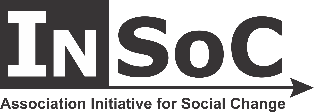 